MINISTÉRIO DA EDUCAÇÃO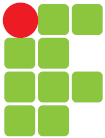 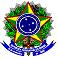 INSTITUTO FEDERAL DE EDUCAÇÃO, CIÊNCIA E TECNOLOGIA DO AMAZONASCampus São Gabriel da CachoeiraCARDÁPIO 9 RESIDENTESQuarta-Feira (30.09.15)Café da manhãPão francês com margarina, Café com leiteAlmoçoBife empanado, Arroz colorido, Feijão, Farinha, Suco.JantarBife empanado, Arroz colorido, Feijão, Farinha.Quinta Feira (01.10.15)Café da manhãPão francês com margarina, Achocolatado morno.AlmoçoFrango Frito, Arroz com cenoura, Feijão, Farofa e Suco.JantarFrango Frito, Arroz com cenoura, Feijão, Farofa.Sexta Feira (02.10.15)Café da manhãPão francês com Margarina, Café com leite+ Mingau de AveiaAlmoçoSuíno assado, Arroz com seleta, Feijão, farinha, Salada crua e SucoJantarSuíno assado, Arroz com seleta, Feijão, farinha, Salada crua .Sábado (03.10.15)Café da manhãPão com Margarina, Achocolatado Morno e Brioche.AlmoçoCaldeirada de Tambaqui, Arroz Branco, Feijão, Farinha, Suco e doce de bananaJantarCaldeirada de Tambaqui, Arroz Branco, Feijão, Farinha, doce de banana.CeiaBolo mesclado com sucoDomingo (04.10.15)Café da manhãPão Francês com Margarina, Café com leite.AlmoçoFrango Assado, Arroz, Feijão, Macarrão, Maionese e SucoJantarFrango Assado, Arroz, Feijão, Macarrão, Maionese.CeiaSuco+ Bolo SalgadoSegunda Feira (05.10.15)Café da manhãPão francês com margarina, Café com leite, Mingau de aveiaAlmoçoMacarronada Bolonhesa+Arroz branco+Farinha e sucoJantar	Macarronada Bolonhesa+Arroz branco+Farinha.Terça Feira (06.10.15)Café da manhãPão francês com margarina, Achocolatado Morno.AlmoçoStrogonofe de carne+ Arroz branco+Farofa+Salada crua e sucoJantarStrogonofe de carne+ Arroz branco+Farofa+Salada crua.Roberta Gouveia da Silva MachadoNutricionista-IFAM/TAECRN: 5739MINISTÉRIO DA EDUCAÇÃOINSTITUTO FEDERAL DE EDUCAÇÃO, CIÊNCIA E TECNOLOGIA DO AMAZONASCampus São Gabriel da CachoeiraCARDÁPIO 9 MERENDA ESCOLARQuarta-Feira (30.09.15)Merenda da ManhãArroz carreteiro e sucoMerenda da Tarde Suco com Farofa de calabrezaMerenda da NoiteArroz carreteiro com sucoQuinta Feira (01.10.15)Merenda da ManhãCanja de galinha com legumes e SucoMerenda da TardeVitaminada de bananaMerenda da NoiteCanja de galinha com legumes e SucoSexta Feira (02.10.15)Merenda da ManhãMingau de banana com TapiocaMerenda da NoiteMacaxeira Assada no forno com suco.Segunda Feira (05.10.15)Merenda da TardeSopa de carne com legumes e feijão, Suco.Merenda da NoiteSopa de Carne com legumes e feijão, Suco.Terça Feira (06.10.15)Merenda da ManhãMacarronada Bolonhesa, Suco.Merenda da TardeBolo mesclado com achocolatadoMerenda da NoiteMacarronada Bolonhesa, Suco.OBS: Informamos que este cardápio sofrerá inclusões da merenda regionalizada porém só será realizado na terça feira quando saberemos as frutas que serão disponibilizadas.Roberta Gouveia da Silva MachadoNutricionista-IFAM/TAECRN: 5739